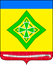 АДМИНИСТРАЦИЯ ЛАДОЖСКОГО СЕЛЬСКОГО ПОСЕЛЕНИЯУСТЬ-ЛАБИНСКОГО РАЙОНАП О С Т А Н О В Л Е Н И Еот 30.08.20223										№ 166станица ЛадожскаяОб утверждении Порядка и Методики планирования бюджетных ассигнований бюджета Ладожского сельского поселенияУсть-Лабинского района на 2024 год В соответствии со статьей 174.2 Бюджетного кодекса Российской Федерации, Уставом Ладожского сельского поселения Усть-Лабинского района, Положением о бюджетном процессе в Ладожском сельском поселении Усть-Лабинского района, принятого решением Совета Ладожского сельского поселения Усть-Лабинского района от 28 октября 2021 года № 2 протокол № 40, постановляю:	1. Утвердить порядок планирования бюджетных ассигнований бюджета Ладожского сельского поселения Усть-Лабинского района на 2024 год согласно приложению №1 к настоящему постановлению.	2. Утвердить методику планирования бюджетных ассигнований бюджета Ладожского сельского поселения Усть-Лабинского района на 2024 год согласно приложению №2 к настоящему постановлению.	3. Общему отделу администрации Ладожского сельского поселения Усть-Лабинского района (Гридасова) обнародовать настоящее постановление в установленном порядке.	4. Контроль за выполнением настоящего постановления возложить на главу Ладожского сельского поселения Усть-Лабинского района Т.М. Марчук.	5. Постановление вступает в силу со дня его обнародования.Глава Ладожского сельского поселения Усть-Лабинского поселения							Т.М. МарчукПриложение № 1к постановлению администрации Ладожского сельского поселенияУсть-Лабинского районаот «__» ______ 2023 года № ___ПОРЯДОКпланирования бюджетных ассигнований бюджетаЛадожского сельского поселения Усть-Лабинского района на 2024 год1. Планирование бюджетных ассигнований бюджета Ладожского сельского поселения Усть-Лабинского района (далее - бюджет сельского поселения) на 2024 год осуществляется в соответствии с:- Бюджетным кодексом Российской Федерации;- Решением Совета Ладожского сельского поселения Усть-Лабинского района от 28 октября 2021 года № 2 протокол № 40 «Об утверждении Положения о бюджетном процессе в Ладожском сельском поселении Усть-Лабинского района»;- муниципальными программами Ладожского сельского поселения Усть-Лабинского района;- иными правовыми актами, регулирующими бюджетные правоотношения и устанавливающими расходные обязательства Ладожского сельского поселения Усть-Лабинского района.2. Планирование бюджетных ассигнований бюджета сельского поселения осуществляется в сроки, установленные постановлением Ладожского сельского поселения Усть-Лабинского района № 164 от 29 августа 2023 года «Об утверждении Порядка и сроков составления проекта бюджета Ладожского сельского поселения Усть-Лабинского района на 2024 год».3. Планирование бюджетных ассигнований осуществляется по разделам, подразделам, целевым статьям, элементам видов расходов. При планировании ассигнований на  2024 год допускается применение дополнительных кодов классификации аналогичных кодам операций сектора государственного управления, а также дополнительных кодов классификации. 4. При планировании бюджетных ассигнований бюджета сельского поселения на 2024 год:4.1. Администрация Ладожского сельского поселения Усть-Лабинского района формирует на основе реестра расходных обязательств по состоянию на 01 апреля 2023 года потребность в бюджетных ассигнованиях бюджета сельского поселения на 2023 год с обоснованиями бюджетных ассигнований раздельно по действующим и принимаемым расходным обязательствам, а также проекты муниципальных программ Ладожского сельского поселения Усть-Лабинского района, планируемых к реализации в 2024 году.4.2. После проверки и корректировки документов, указанных в пункте 4.1 настоящего Порядка, Администрация сельского поселения формирует свод потребности в бюджетных ассигнованиях бюджета сельского поселения на 2024  год и осуществляет ее балансировку исходя из прогноза налоговых и неналоговых доходов бюджета сельского поселения, источников финансирования дефицита бюджета сельского поселения и приоритетов социально-экономического развития сельского поселения.4.3. По результатам балансировки потребности в бюджетных ассигнованиях бюджета сельского поселения Администрация: - формирует предельные объемы бюджетных ассигнований бюджета сельского поселения на 2024 год;- после распределения предельных объемов бюджетных ассигнований бюджета сельского поселения на 2024 год проверяет его на правильность применения кодов бюджетной классификации;- после доработки и согласования распределения предельных объемов бюджетных ассигнований бюджета сельского поселения на 2024 год формируется проект Решения Совета Ладожского сельского поселения Усть-Лабинского района "Бюджет Ладожского сельского поселения Усть-Лабинского района на 2024 год" с документами и материалами, представляемыми одновременно с данным проектом в Совет Ладожского сельского поселения Усть-Лабинского района.Глава Ладожского сельского поселения Усть-Лабинского поселения							Т.М. МарчукПриложение № 2к постановлению администрации Ладожского сельского поселенияУсть-Лабинского районаот «__» ______ 2023 года № ___МЕТОДИКАпланирования бюджетных ассигнований бюджета Ладожского сельского поселения Усть-Лабинского района на 2024 год1. Настоящая Методика планирования бюджетных ассигнований бюджета сельского поселения разработана в соответствии со статьей 174.2 Бюджетного кодекса Российской Федерации в целях установления требований к расчету бюджетных ассигнований на исполнение действующих и принимаемых обязательств при составлении проекта бюджета поселения на 2024 год.При формировании предложений (расчетов) используются следующие методы:- нормативный метод – расчет объемов бюджетных ассигнований на основе нормативов, утвержденных соответствующими нормативными правовыми актами; - метод индексации – расчет объемов бюджетных ассигнований путем индексации объемов бюджетных ассигнований текущего (предыдущего) финансового года на коэффициент прогнозируемого уровня инфляции или иной коэффициент (применяется исключительно при расчете объемов бюджетных ассигнований по действующим расходным обязательствам);- плановый метод – установление объемов бюджетных ассигнований в соответствии с показателями, указанными в нормативном правовом акте, муниципальной программе, принятых в установленном порядке;- иной метод – расчет объемов бюджетных ассигнований методом, отличным от нормативного метода, метода индексации и планового метода.2. Планирование бюджетных ассигнований производится в соответствии с расходными обязательствами Ладожского сельского поселения Усть-Лабинского района, исполнение которых осуществляется за счет средств бюджета сельского поселения, раздельно по действующим и принимаемым расходным обязательствам в разрезе муниципальных программ и непрограммных направлений деятельности.3. Под бюджетными ассигнованиями на исполнение действующих расходных обязательств понимаются ассигнования, состав и (или) объем которых обусловлены законами, нормативными правовыми актами (муниципальными правовыми актами), договорами и соглашениями, не предлагаемыми (не планируемыми) к изменению в текущем финансовом году, в очередном финансовом году, к признанию утратившими силу либо к изменению с увеличением объема бюджетных ассигнований, предусмотренного на исполнение соответствующих обязательств в текущем финансовом году, включая договоры и соглашения, заключенные (подлежащие заключению) получателями бюджетных средств во исполнение указанных законов и нормативных правовых актов (муниципальных правовых актов).4. Планирование ассигнований бюджета поселения на исполнение действующих обязательств осуществляется исходя из единых для всех субъектов бюджетного планирования подходов к формированию отдельных направлений расходов местного бюджета:- объемы бюджетных ассигнований на оплату труда выборным должностным лицам, осуществляющим свои полномочия по постоянной основе, лицам, замещающих муниципальные должности, должности муниципальной службы, служащих и иных категорий работников рассчитываются на уровне текущего года. Индексация указанного фонда оплаты труда производится в соответствии с законодательством.- начисления на оплату труда рассчитываются на основании установленных налоговым законодательством тарифов страховых, взносов на обязательное социальное страхование от несчастных случаев, на производстве и профессиональных заболеваний. - расходы на уплату налогов планируются с учетом налогового законодательства и планируемых к внесению в него изменений.- расходы по оплате  коммунальных услуг рассчитываются на основании утвержденных лимитов потребления электрической, покупной тепловой энергии, воды с учетом предполагаемого среднегодового роста тарифов.- расходы по оплате услуг связи рассчитываются исходя из размера абонентской платы за телефон, за пользование сетью "Интернет", стоимости одного почтового отправления, стоимости конвертов и знаков почтовой оплаты, количества телефонных точек, среднегодового количества почтовых отправлений.- расходы на материальные затраты определяются на основании потребности и с учетом возможности бюджета поселения. - объемы бюджетных ассигнований на исполнение действующих обязательств в части оплаты поставок товаров, выполнения работ, оказания услуг для муниципальных нужд,  рассчитываются методом индексации (на уровень инфляции или иной коэффициент, соответствующий стоимости товаров, работ, услуг) исходя из необходимости обеспечения эффективного функционирования органов местного самоуправления и с учетом возможности бюджета поселения. - в составе расходов бюджета поселения предусматриваются бюджетные ассигнования резервного фонда администрации Ладожского сельского поселения Усть-Лабинского района на финансовое обеспечение непредвиденных расходов в соответствии с ограничениями, установленными статьей 81 Бюджетного кодекса Российской Федерации.- планирование объемов бюджетных ассигнований дорожного фонда Ладожского сельского поселения Усть-Лабинского района осуществляется с учетом требований Бюджетного кодекса Российской Федерации и порядка формирования и использования бюджетных ассигнований дорожного фонда Ладожского сельского поселения Усть-Лабинского района, утвержденного Решением Совета Ладожского сельского поселения Усть-Лабинского района. Бюджетные ассигнования муниципального дорожного фонда Ладожского сельского поселения Усть-Лабинского района, не использованные  в текущем финансовом году, направляются на увеличение бюджетных ассигнований муниципального дорожного фонда Ладожского сельского поселения Усть-Лабинского района в очередном финансовом году.- планирование бюджетных ассигнований на расходные обязательства, исполняемые за счет целевых средств от других бюджетов бюджетной системы Российской Федерации, осуществляется исходя из объема переданных межбюджетных трансфертов.5. Под бюджетными ассигнованиями на исполнение принимаемых обязательств понимаются ассигнования, состав и (или) объем которых обусловлены законами, нормативными правовыми актами (муниципальными правовыми актами), договорами и соглашениями, предлагаемыми (планируемыми) к принятию или изменению в текущем финансовом году, в очередном финансовом году, к принятию либо к изменению с увеличением объема бюджетных ассигнований, предусмотренного на исполнение соответствующих обязательств в текущем финансовом году, включая договоры и соглашения, подлежащие заключению получателями бюджетных средств во исполнение указанных законов и нормативных правовых актов (муниципальных правовых актов).Расчет бюджетных ассигнований по принимаемым обязательствам производится в соответствии со способами планирования бюджетных ассигнований, предусмотренными разделом 4 настоящей Методики.6. Объем бюджетных ассигнований на исполнение действующих и принимаемых обязательств на 2024 год не может превышать прогнозируемого объема доходов местного бюджета и поступлений источников финансирования его дефицита, уменьшенных на суммы выплат из местного бюджета, связанных с источниками финансирования дефицита местного бюджета и изменением остатков на счете по учету средств местного бюджета на 2024 год.7. Субъекты бюджетного планирования самостоятельно осуществляют распределение предельных объемов бюджетных ассигнований на 2024 год по кодам бюджетной классификации с учетом необходимости обеспечения режима экономии в целях устойчивого развития экономики и социальной стабильности Ладожского сельского поселения Усть-Лабинского района исходя из:- приоритетности финансового обеспечения направлений расходования средств местного бюджета для гарантированного обеспечения реализации полномочий органов местного самоуправления, предусмотренных законодательством;- необходимости корректировки мероприятий муниципальных программ по итогам оценок эффективности их реализации в 2022 году с целью достижения максимального результата и эффективного использования средств местного бюджета в 2024 году. 8. Планирование бюджетных ассигнований на оказание муниципальных услуг (выполнение работ) бюджетными учреждениями осуществляется с учетом муниципального задания на очередной финансовый год, а также его выполнения в отчетном финансовом году и текущем финансовом году.
Глава Ладожского сельского поселения Усть-Лабинского поселения							Т.М. Марчук